Муниципальное бюджетное  образовательное учреждение«Октябрьская средняя общеобразовательная школа»для участия во  Всероссийском конкурсе эковолонтёрских и экопросветительских проектов  «Волонтёры могут все»в номинации «Скажем нет урону природе»проект «Кормушки для Лебедей шипунов на территории памятника природы Октябрьского района Лапшиновских озёрах»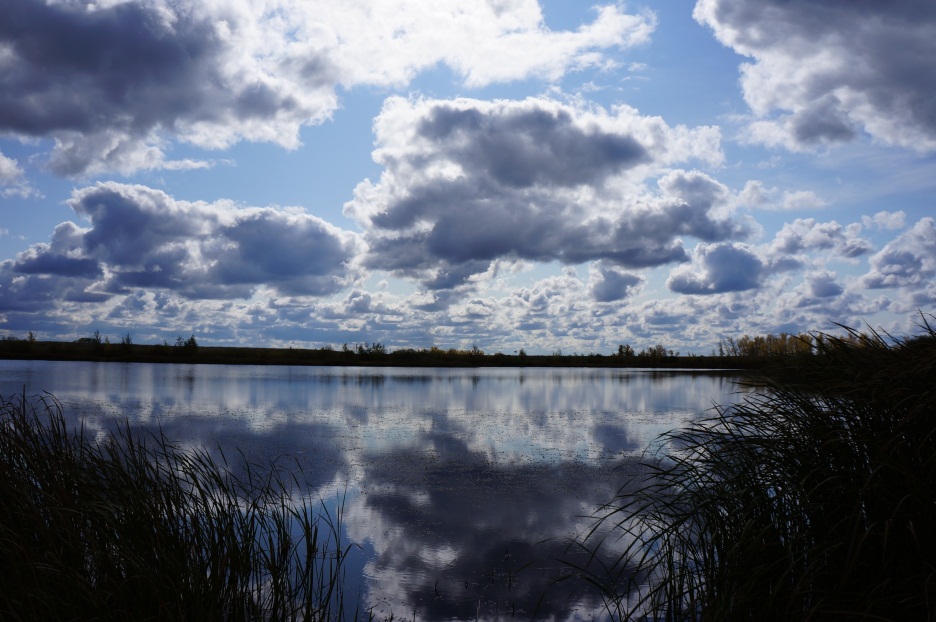 Автор: Объединение «Экопоколение» Лидер команды - Холод Яна Евгеньевна 07.08. 2007 г. р. Муниципальное бюджетное образовательное учреждение «Октябрьская средняя общеобразовательная школа», Адрес: 462030 с. Октябрьское, Октябрьский район, Оренбургская область, ул. Лесная 2Руководитель: Трофимова Яна Юрьевнапедагог дополнительного образования I кв. категории  МБОУ «Октябрьская СОШ»Педагог дополнительного образования  ГАУ ДО ООДЮМЦ, руководитель ТО «Друзья природы»2019 - 2020г.Содержание:1.Введение…………………………………………………………………….2стр.1.1 Обоснование проекта …………………………………………………..2стр.1.2Актуальность……….…………………………………………………....2стр.1.3 Цель ………..…………………………………………. …………………2стр.1.4 Задачи проекта………………………………………………………..2-3стр.2.Основное содержание2.1 Методы исследования…………………………………………............3стр.2.2 Сроки выполнения работы…………………………………………...4стр.2.3Условия реализации ……….…………………………………………..4стр.2.4 Этапы реализации…………………………………………………...5-8стр.2.5 Социальная трудность………………………………………………...8стр.2.6 Предполагаемый результат…………………………………………..8стр.3.Собственные исследования:3.1 Природно – экологическая характеристика района…………….8-9стр.3.2 Изучение справочной литературы по данному вопросу………..7-8стр.3.3 Экологическое состояние Лапшиновских озёр.…………………..14стр.3.5 Изучение истории возникновения названия...................................11стр.3.6 Изучение негативных факторов…………..………………………..15стр.3.8 Практическая деятельность………………………………………10-11стр.4. Заключение…………………………….………………………………..12стр.5. Перспектива развития…………………………………………………12стр.6. Список литературы………………………………………………….13-14стр.7. Интернет ресурсы……………………………………………………14-15стр.8. Приложения…………………………………………………….........16-23стр.Введение: Система внеурочной деятельности поспособствовала на базе МБОУ «Октябрьская СОШ» с 2018 учебного года организовать учебу с 5 класса по различным направлениям.  Кадетско  - полицейский класс, гуманитарный класс, инженерный класс и класс экологической направленности по программе «Экопоколение». Экологический класс в течение учебного года реализовал несколько проектов. Самым главным из них стал данный проект.Обоснование проекта: Все проекты были направлены на сохранение природных ресурсов. Данный проект дал нам  возможность прикоснуться к топонимике и археологии, которая помогла раскрыть историческое прошлое наших предков, живших в конце XVIII – начале XIX веков. Также мы  под руководством педагога провели несколько экспериментов, которые помогли сделать выводы.Актуальность проекта: Лапшиновские озёра являются стоянкой лебедей – шипунов в течение многих лет. Каждый год наблюдается разное количество лебедей. Озёра с каждым годом становятся все мельче, по словам рыбаков рыбы становится меньше в озёрах, поэтому нам и пришла идея строительства кормушек для лебедей – шипунов.Цель: Организация питания  диких перелётных птиц путем строительства кормушек  на территории памятника природы – Лапшиновских озёр Октябрьского района для возможности осуществлять стоянку Лебедей – шипунов.Задачи проекта: 1. Провести экспедиции с целью расчистки берегов Лапшиновских озёр, и проведения фото и видеофиксации;2. Провести экспедиции на источники с целью изучения растительного и животного мира вблизи памятника природы;3. Провести экспедиции на источники различными видами транспорта с целью выяснения состояния дорог до источников;4.Провести социологический опрос населения с целью выяснения знаний населения о лебедях - шипунах;5. Осуществить экспедицию с целью проведения археологических раскопок и подтверждения фактов исторического названия Лапшиновских озёр.6. Изучить архивные документы с целью получения информации о поселенцах конца XVIII- XIX веков.7. Составить бюджет проекта.8. Установить кормушки для лебедей шипунов.Основное содержание.Методы исследования: 1.Изучение литературы (научной; нормативной; картографической; средств массовой информации).Методы эмпирического уровня: наблюдение, интервью, анкетирование, опрос, фотографирование, измерение, сравнение.Методы экспериментально-теоретического уровня: анализ, исторический, логический, синтез.Методы теоретического уровня: изучение и обобщение, анализ и синтезПроцедурный метод предполагает выделение следующих этапов в исследованиях в связях с общественностью:1. Постановка и определение проблемы.2. Анализ вторичной информации.3. Получение первичной информации.4. Обработка и анализ первичной информации.5. Выработка рекомендаций и прогнозов.2. Практическая работа:Проведение экспериментов №1 и №2 , установка кормушек.3. Анализ архивного материала и Интернет - источников4. Обработка собранного материала:а) составление схем, таблиц, графиков, фотофиксация, видеосъемка;  б) анализ результатов исследования озёр, проведенных учащимися школ района и выработка рекомендаций по охране природных ресурсов;   в) выпуск буклета, написание исследовательской работы, создание презентации  Гипотеза: Если поставить кормушки на территории  Лапшиновских озёр, то ежегодно во время весеннего перелёта количество лебедей – шипунов  будет не только сохраняться, но и увеличиваться.Сроки выполнения работ: Работы осуществляются в период с 2019 по 2020 год.Условия реализации работы: Лапшиновские озёра расположены на расстоянии 4 км.  от села Октябрьское, на границе между МО Новоникитинский сельский совет и МО Октябрьский сельский совет, поэтому для реализации требуется транспортные средства, участники наших экспедиций преодолевали расстояние на велосипедах.Для проведения хим. анализа воды из источника требуется лаборатория.2. Практическая работа:а) расчистка территории Лапшиновских озёр;б) проведение эксперимента №1;в) проведение эксперимента №2.3. Анализ архивного материала и Интернет - источников4. Обработка собранного материала:а) составление схем, таблиц, графиков, фотофиксация, видеосъемка;  б) выпуск буклета, создание презентации.Социальная трудность:Лапшиновские озёра расположены на расстоянии 4 км., поэтому до него можно добраться по просёлочной дороге только на транспортном средстве: автомобиле, автобусе, велосипедах.Предполагаемый результат: 1.Установка кормушек для лебедей – шипунов.2 . Пропаганда среди населения бережного отношения к родному краю.Этапы реализации:1.Проведение социологического опроса населения, в результате которого выяснилось, что 67% респондентов знают о существовании Лапшиновских озёр и часто их  посещали.23% бывали на Лапшиновских озёрах во время стоянок Лебедей – шипунов.по результатам социологического опроса по истории Лапшиновских озёр40% респондентов – не владеют информации об озёрах «Маховом», «Жбан» и «Цепки», «Рачье» в последствии объединенённых в одно название – Лапшиновские озёра.2.Изучение атласов Октябрьского района В результате исследований мы познакомились с площадью нашего района: Октябрьский район находится в центральной части Оренбургской области. Граничит: с Оренбургским, Александровским, Шарлыкским, Тюльганским и Сакмарским районами области, а также Республикой Башкортостан.  Площадь территории — 2,7 тыс. км².Изучение справочной литературы по данному вопросу в которых выяснилось, что одним из негативных факторов, характерных для рассматриваемого региона, являются повышенные скорости заиления водоемов, ускоряющиеся в условиях антропогенного ландшафта и повышенной эродированности почв. В мелководных водоемах заиление приводит к быстрому заполнению котловины и, со временем - исчезновению водоема. В пределах региона значительные скорости заиления, связанные с интенсивным развитием эрозионных процессов.В Оренбуржье осуществляет стоянки только Лебедь-шипун (Cygnus olor) Один из крупных видов наравне с черным. Взрослый представитель своего вида может набрать вес до 15 кг в парковых условиях и до 13 – в дикой природе. Размах крыльев – около 2,5 метров. Окрас белый, голова охристого цвета, клюв красный с ноготком, лапы черного цвета. Молодняк имеет буроватый окрас, постепенно сменяющийся белым к 3-м годам. Узнать шипуна можно по плотной шее в форме латинской буквы «s».Обучающиеся объединения  «Экопоколение» составили бюджет:О  проектной деятельности и состоянии Лапшиновских озёр, о гибели лебедей мы написали статьи в районную газету «Заря» и на страницах школьной газеты «Школьный антураж» и на сайте МБОУ «Октябрьская СОШ».Социальная трудность: «Лапшиновские озёра» расположены на границе территорий МО Новоникитинский сельский совет и МО Октябрьский сельский совет.Предполагаемый результат: сохранение уникального памятника природы Октябрьского района - Лапшиновских озёр. Работа с источниками: Водные ресурсы Оренбуржья: На территории Оренбургской области насчитывается примерно 3500 рек и ручьёв, общей протяжённостью 31584км. Общий сток рек области за год составляет 13, 7 км. Из этого сток примерно 76, 8 % приходится на Урал, 22% - бассейн Волги, 0,4% Оби. В бессточной зоне Оренбуржья находятся светлинские озёра, которые по своим размерам распадаются на группы:Крупные озёра площадью более 5000га.Средние от 1000 до 1000га.Малые озёра площадью от 50 до 100 га.Кроме того, насчитывается примерно 30 мелких озёр площадью от 0.5 до 20 га.Собственные исследования. Работа с атласами и интернет источниками. Природно – экологическая характеристика Октябрьская района:Территория района расположена в переходящей зоне от лесостепной к степной (север и северо-восток). Климат района резко континентальный. Экологическая обстановка в Октябрьском районе благоприятная. Контроль за соблюдением установленных выбросов, сбросов, состоянием окружающей среды осуществляется химико-аналитической лабораторией СПХГ, состояние воздуха контролируется в с. Михайловка. Государственный контроль осуществляет управление «Ростехнадзора» по Оренбургской области. Выбросы загрязняющих веществ в атмосферный воздух, отходящие от стационарных источников, в целом уменьшаются за счет реконструкции котельных и расширения применения газа.Октябрьский район целиком расположен в бассейне реки Сакмары: западная граница проходит по Самаро - Сакмарскому водоразделу, северо-восточная и восточная одновременно являются границей Оренбургской области и Башкортостана. Территорию района, занимающую около 2,7 тыс. км2, можно разделить на 4 природных подрайона.К западу от долины Салмыша расположена сыртовая равнина с плоскими степными междуречьями, расчлененными глубокими речными долинами и оврагами, в которых повсеместно вскрываются красноцветные песчаники, аргиллиты и алевролиты татарского яруса пермской системы.К востоку от долины Салмыша и к северу от Большой Юшатыри преобладают грядово-увалистые ландшафты, в фундаменте которых лежат преимущественно сероцветные песчаники и известняки казанского яруса Перми.Третий природный подрайон — к югу от Большой Юшатыри, то есть в юго-восточной части Октябрьского района. Это сыртово-холмистое междуречье Большой Юшатыри и Чебеньки, в которой с запада на восток выделяются три ландшафтно-геологические полосы:— присалмышские грядовые увалы, сложенные казанскими известняками и сероцветными песчаниками;— водораздельная гряда, образованная известковистыми песчаниками верхней юры (хребет Саргул);— слабо всхолмленная равнина, сложенная глинистыми сланцами, алевролитами, песчаниками и конгломератами триасового периода.Срединное положение в районе занимают долины рек Салмыша и Большой Юшатыри с прилегающими к ним неогеновыми равнинами. В долинах этих рек широко распространены карстовые ландшафты: поля с провальными озерами и воронками, связанные с известняковым и гипсовым карстом. Долина Салмыша в ряде мест прорывается через вставшие на ее пути соляно-купольные структуры, образуя своеобразные горные ворота.Природные достопримечательности распространены по территории неравномерно. Выделяются три своеобразные агломерации памятников природы района: на крайнем юго-западе в верховьях Каргалки, крайнем северо-востоке и по Салмышу; в них сосредоточено 23 из 26 зафиксированных научно-познавательных и уникальных природных объектов.Группа памятников природы Октябрьского района связана с карстовыми процессами. Наиболее интересно в ландшафтном отношении, связанные с карстово – суффозными процессами, развивающимися в зоне развития карбонатных (возможно сульфатных) отложений казанского яруса Перми, связано с происхождением Лапшиновских озёр в пойме Большой Юшатыри между селами Октябрьским и Новоникитиным. Это урочище – образец карстовых котловин современными озёрно – болотными отложениями. Урочище представляет собой сложную систему отдельных озерков и плёсов до 40-80 м. в поперечнике, а иногда вытянутых до 200 метров. На участке много блюдец с водой и без воды, встречаются свежие провальные воронки, плавают острова, образованные скоплениями отмершей водной растительности. Озёра богаты рыбой и водоплавающей дичью, здесь гнездятся кряква, серая утка, чирок – трескунок, большой кроншнеп, чибис и другие виды.Изучение справочной литературы: нами были изучены атласы Октябрьского района и Оренбургской областиЭкологическое состояние Лапшиновских озёр: совершая ежегодные экспедиции за период с 2019 по 2020 год отслеживали и фиксировали количество гильз на берегах озёр, фиксировали гибель рыбы в водоёме (см. приложене№1). И пришли к выводу, что озёра пересыхают, заиливаются, зарастают камышом и им требуется помощь.Изучение истории названия памятника природы Лапшиновские озёра.Так как озёр несколько соединённых между собой под землёй, то нам предстояло выяснить возможное их название ранее и историческое название Лапшиновские. Выстроив кооперации с Рыбвод надзором по Октябрьскому и Шарлыкскому району, нам удалось выяснить, что в конце 18 века озёрам даны были названия «Цепки», «Рачье» «Жбан» и «Маховое». На берегу озера «Маховое» нами были проведены архиологические раскопки и найден фундамент построек зданий 19 века. В Архивных документах нам удалось выяснить, что на берегу озер стоял хутор Лапшин, в честь которого и названы в последствии были Лапшиновские озёра. (см. приложение № 9)Выявлены негативные факторы, влияющие на пересыхание Лапшиновских озёр.Отсутствие очистных сооружений.Близкое расположение полей зерновых посевов.Расположение вблизи озёр Птицефабрики.Выброс бытовых отходов населением.Необорудованные автомобильные дороги.Выпас скота вблизи Лапшиновских озёр.Зарастание озёр камышом.Практическая деятельность: Проведение экологических экспедиций с целью расчистки озёр и (см. приложения № 1) 2019 учебных годов (см. приложение № 1-2)Также наша команда изучила Виды кормушек для лебедей (см. приложение № 3)Во время экспедиций мы изучили состояние берегов озер, и выяснили, что от берега до озера расстояние 5 метров (см. приложение № 4) Мы провели  эксперимент №1. Поставили на берегу озера кормушку для лебедей и оставили на сутки. По окончанию эксперимента мы выяснили, что до корма лебедям не удалось добраться, только подлетали  дикие утки. (см. приложение № 5)Мы пришли к выводу, что нужен другой способ кормления. Эксперимент №2 Наиболее дешёвый и простейший способ – сушение сухарей из остатков хлеба. Для того, чтобы пища могла попасть к птицам, мы придумали способ – рогатка, которая доставляет корм  от 3 до 6 метров. (см. приложение № 6)В результате 2 эксперимента, птицы  питание получили.К сожалению к концу 2 эксперимента на озере осталось 2 лебедя. Нами были обнаружены патроны и свежие следы охотников. (см. приложение № 8) На сегодняшний день Экологическое состояние Лапшиновских озёр оставляет желать лучшего. Они зарастают камышом и пересыхают. По берегам озёр экологи нашли огромное количество гильз от охотничьих патронов, что ежегодно заставляет проводить нас рейды.В результате последней экспедиции в сентябре 2019 года на озере остался 1 раненый лебедь. (см. приложение № 10) До холодов нужно спасти лебедя. Заключение: Таким образом, работая над данным проектом, нам удалось:1. Провести экспедиции с целью расчистки берегов Лапшиновских озёр, и проведения фото и видеофиксации;2. Провести экспедиции на источники с целью изучения растительного и животного мира вблизи памятника природы;3. Провести экспедиции на источники различными видами транспорта с целью выяснения состояния дорог до источников;4.Провести социологический опрос населения с целью выяснения знаний населения о лебедях - шипунах;5. Осуществить экспедицию с целью проведения археологических раскопок и подтверждения фактов исторического названия Лапшиновских озёр.6. Изучить архивные документы с целью получения информации о поселенцах конца XVIII- XIX веков.7. Составить бюджет проекта.8. Установить кормушки для лебедей шипунов. К сожалению, не удалось полностью реализовать проект  в связи  с варварским уничтожением лебедей – шипунов охотниками.Перспектива:Объединение «Экопоколение» совместно с учителями – предметниками по технологии разработает и сделает переносные кормушки, доступные лебедям – шипунам.Обратиться с письмом – обращением к Главе МО Октябрьский сельский совет о сохранении Лапшиновских озёр – памятника природы Октябрьского района.Словарь справочник терминов: Топони́мика (от др.-греч. τόπος — место и ὄνομα — имя) — раздел ономастики, изучающий географические названия, их происхождение, смысловое значение, развитие, современное состояние, написание и произношение. Топонимика является интегральной научной дисциплиной, которая находится на стыке наук и широко используется в различных областях знаний.Карст (от нем. Karst, по названию известнякового плато Крас в Словении) — совокупность процессов и явлений, связанных с деятельностью воды и выражающихся в растворении горных пород и образовании в них пустот, а также своеобразных форм рельефа, возникающих на местностях, сложенных сравнительно легко растворимыми в воде горными породами — гипсом, известняком, мрамором, доломитом и каменной солью.Список литературы для ученика:1. Большой энциклопедический словарь. - М., 20002. Владимир Даль: Толковый словарь живого великорусского языка. Издательство: Дрофа, 2011 г.3. Памятники природы Оренбургской области.4.Орлов Е.В., Шустов С.Б., Орлова К.А. Методические рекомендации по    обследованию водоемов. - Н.Новгород: 1994.5.Ожегов С. И. Толковый словарь русского языка под редакцией Д. Н Ушакова, Дрофа, 2000г. 6. Чибилёва В.П. Октябрьский район Оренбургской области: краеведческий атлас.    Институт степи УрО РАН под общ. ред. А.А. Чибилва; Оренбургское отделение. Русского Географического общества.7. «Энциклопедия для детей. Биология» издательство Аванта+.2010г. 8. Энциклопедия "Мир вокруг нас". М., 2000 г.Список  литературы:1.Боровков  В.С.,  Блази  К.,  Курочкина  В.А.  Комплексная экологическая  безопасность  водных  объектов  на  урбанизированных  территориях  /  Проблемы  региональной  экологии.  —  2012.  —  №  1.  —  С.  45—49.2.Евстифеева  Т.А.  Основные  причины  техногенного  нарушения  водоприёмников  Сакмарской  ТЭЦ  /  Всероссийская  научно-практическая  конференция  «Развитие  университетского  комплекса  как  фактор  повышения  инновационного  и  образовательного  потенциала  региона».  Оренбург  ИПК  ГОУ  ОГУ.  2007.  —  С.  21—23.3.Ежегодные  отчеты  ФГБУ  «КамУралрыбвод»  по  Оренбургской  области  (за  2012  год).  Оренбург, 2012.4.«Мы любые дела осилим» Сборник материалов областного конкурса детских социальных проектов «Я – гражданин России». Авторы – составители: Арапова Е.Г., Шнайдер А.В. ООДТДМ им. В.П. Поляничко, молодежный центр «Визит», Оренбург 2013год.5. Памятники природы Оренбургской области.6. Приказ  Росрыболовства  от  18.01.2010  №  20  «Об  утверждении  нормативов  качества  водных  объектов  рыбохозяйственного  значения». Прокурор  г.  Оренбурга  в  судебном  порядке  требует  оборудовать  городскую  ливневую  канализацию  очистными  сооружениями  [Электронный  ресурс]  —  Режим  доступа.  —  7. Чибилёва В.П. Октябрьский район Оренбургской области: краеведческий атлас.8. Чибилёв А. «Природное наследие Оренбургской области» «история Оренбуржья» - авторский проект Раковского Сергея Оренбургское книжное издательство, 1996г. 9. Экол. и охр. лебедей в СССР: Матер. 2 Всес. совещ. по лебедям СССР, Одесса, 21-24 сент., 1988. Ч. 1. Мелитополь. 1990, с. 117-118. Рус.. SU Интернет ресурсы:http://www.orenpriroda.ru/home/news/780-%D0%BD%D0%B0%D0%B4-%D0%BD%D0%BE%D0%B2%D0%BE%D1%82%D1%80%D0%BE%D0%B8%D1%86%D0%BA%D0%BE%D0%BChttp://vestnik.osu.ru/2015_10/93.pdfhttp://www.fesk.ru/wetlands/140.htmlhttp://www.osu.ru/doc/1026/article/8627/lang/0http://cyberleninka.ru/article/n/ekologiya-lebedya-klikuna-cygnus-cygnus-na-evropeyskom-severo-vostoke-rossiihttp://www.verstov.info/news/society/56093-vidat-ural-pochische-stal-v-magnitogorsk-priletela-staya-lebedey.htmlhttp://www.manorama.ru/article/lebed.htmlhttp://forum.hunter56.ru/index.php?topic=340.235;wap2http://orenzap.ru/https://ru.wikipedia.org/wiki/%D0%A1%D0%BF%D0%B8%D1%81%D0%BE%D0%BA_%D0%BF%D1%82%D0%B8%D1%86,_%D0%B7%D0%B0%D0%BD%D0%B5%D1%81%D1%91%D0%BD%D0%BD%D1%8B%D1%85_%D0%B2_%D0%9A%D1%80%D0%B0%D1%81%D0%BD%D1%83%D1%8E_%D0%BA%D0%BD%D0%B8%D0%B3%D1%83_%D0%9E%D1%80%D0%B5%D0%BD%D0%B1%D1%83%D1%80%D0%B3%D1%81%D0%BA%D0%BE%D0%B9_%D0%BE%D0%B1%D0%BB%D0%B0%D1%81%D1%82%D0%B8http://all-about-water.ru/chemical-composition.phphttp://btimes.ru/dictionary/aglomeratsiyahttps://www.google.ru/search?q=карта+птиц+Оренбургской+области&newwindow=1&client=opera&hs=I4B&source=lnms&tbm=isch&sa=X&ved=0ahUKEwjPuuvg- https://ru.wikipedia.org/wiki/Лебедь-кликунhttp://www.zoodrug.ru/s/Belyj-lebed.htmlhttp://uoor.org.ru/hunt/whooper.htmhttp://sibac.info/studconf/natur/xxix/41214http://orenkraeved.ru/priroda-orenburgskoj-oblasti/priroda-raionov-orenburzhiya/25-oktyabrskij-rajon.htmlhttp://www.oreneconomy.ru/investors/investrayon/oktabrskiy.pdfhttp://biodat.ru/db/vin/vin.php?&page=620&tot=75988http://cyberleninka.ru/article/n/kompleksnoe-ispolzovanie-vodnyh-resursov-basseyna-r-urala-na-territorii-orenburgskoy-oblastihttps://uraloved.ru/mesta/orenburgskaya-obl/pamyatniki-prirodi-orenb-oblhttp://orenkraeved.ru/priroda-orenburgskoj-oblasti/priroda-raionov-orenburzhiya/25-oktyabrskij-rajon.htmlhttp://www.orenpriroda.ru/kadastrpriroda/октябрьский-районhttps://ru.wikipedia.org/wiki/%D0%A1%D0%BF%D0%B8%D1%81%D0%BE%D0%BA_%D0%BF%D1%82%D0%B8%D1%86,_%D0%B7%D0%B0%D0%BD%D0%B5%D1%81%D1%91%D0%BD%D0%BD%D1%8B%D1%85_%D0%B2_%D0%9A%D1%80%D0%B0%D1%81%D0%BD%D1%83%D1%8E_%D0%BA%D0%BD%D0%B8%D0%B3%D1%83_%D0%9E%D1%80%D0%B5%D0%BD%D0%B1%D1%83%D1%80%D0%B3%D1%81%D0%BA%D0%BE%D0%B9_%D0%BE%D0%B1%D0%BB%D0%B0%D1%81%D1%82%D0%B8https://ru.wikipedia.org/wiki/%D0%A1%D0%BF%D0%B8%D1%81%D0%BE%D0%BA_%D0%BF%D1%82%D0%B8%D1%86_%D0%A0%D0%BE%D1%81%D1%81%D0%B8%D0%B8http://www.rbcu.ru/programs/313/18657/http://www.rbcu.ru/rbcu/20346/http://www.rbcu.ru/https://vk.com/rbcu1993ПриложенияПриложение№1. Экспедиции на Лапшиновские озёра объединение «Экопоколение»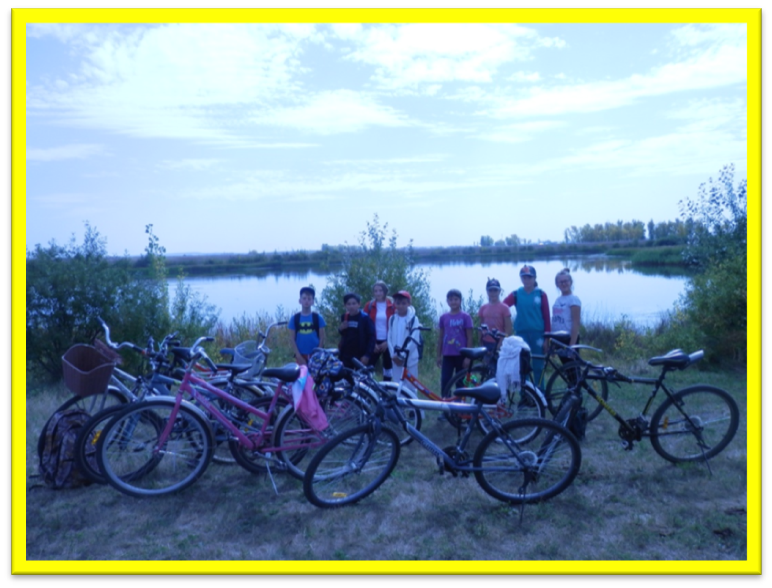 Приложение№2. Уборка территории Лапшиновских озёр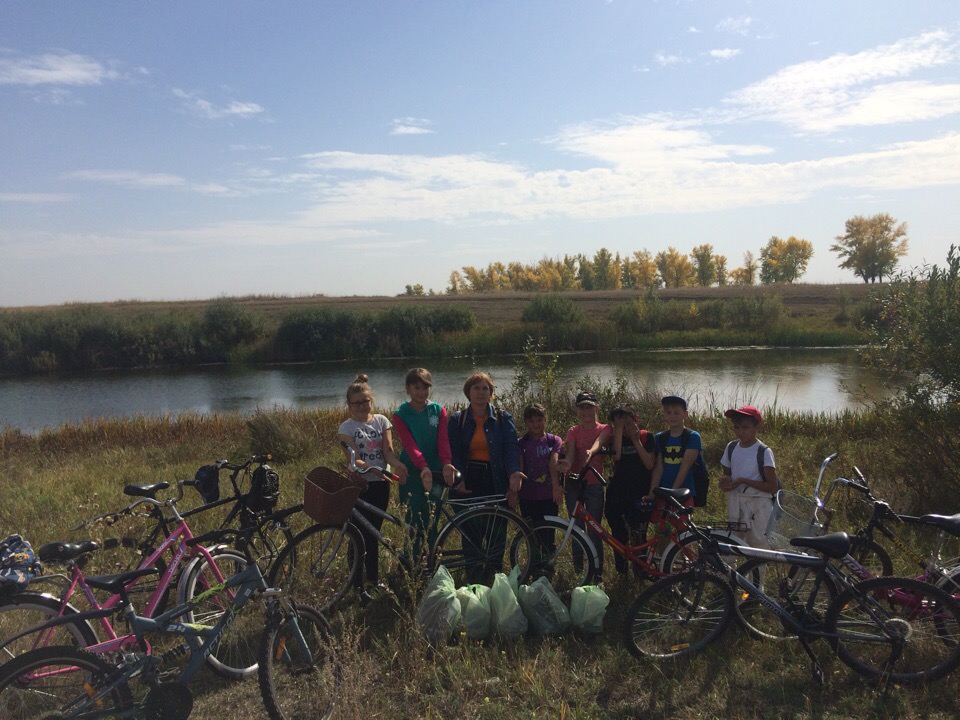 Приложение№3. Изучили виды кормушек для лебедей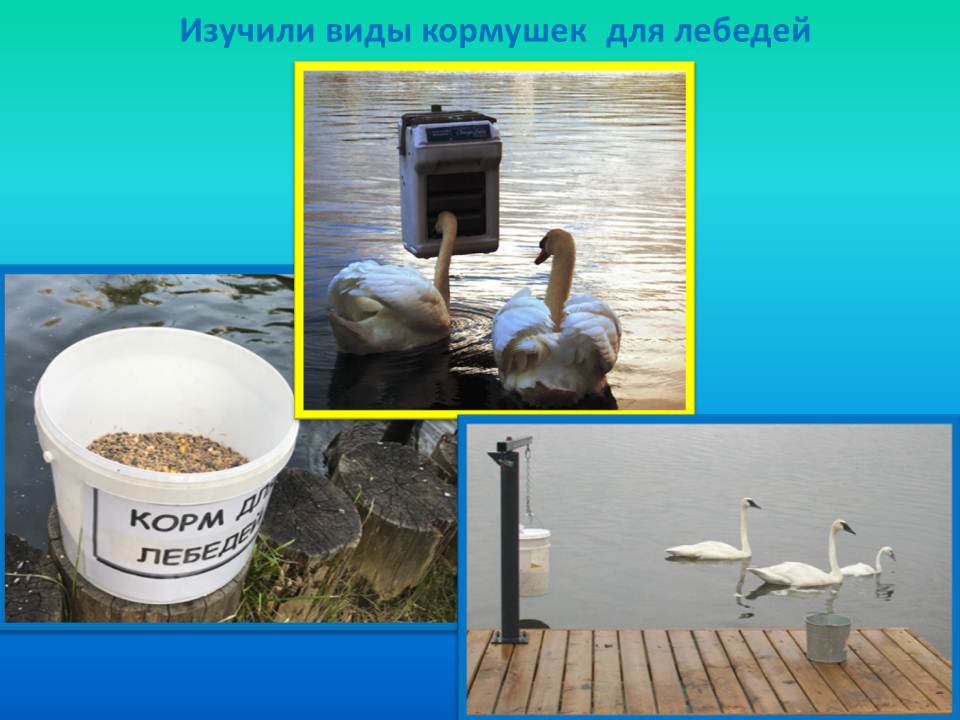 Приложение№ 4.Изучили состояние берегов Лапшиновских озёр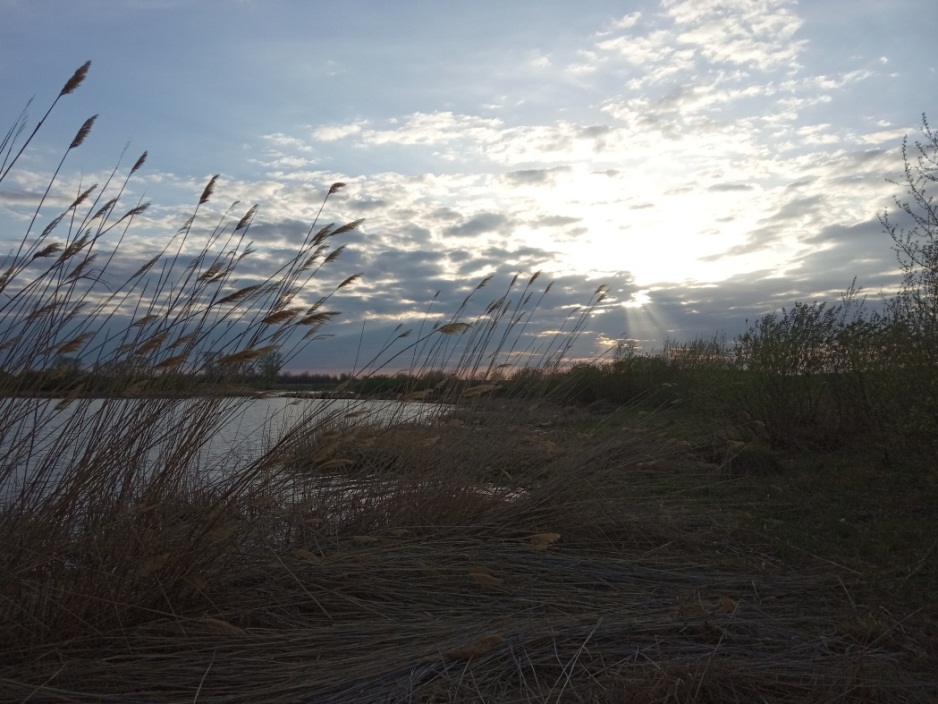 Приложение№ 5. Эксперимент №1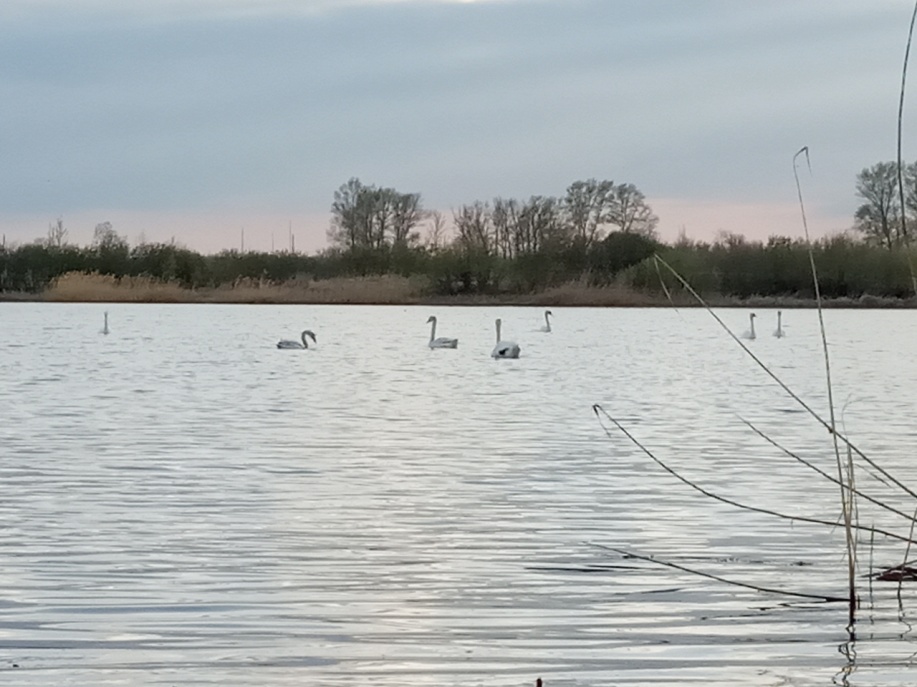 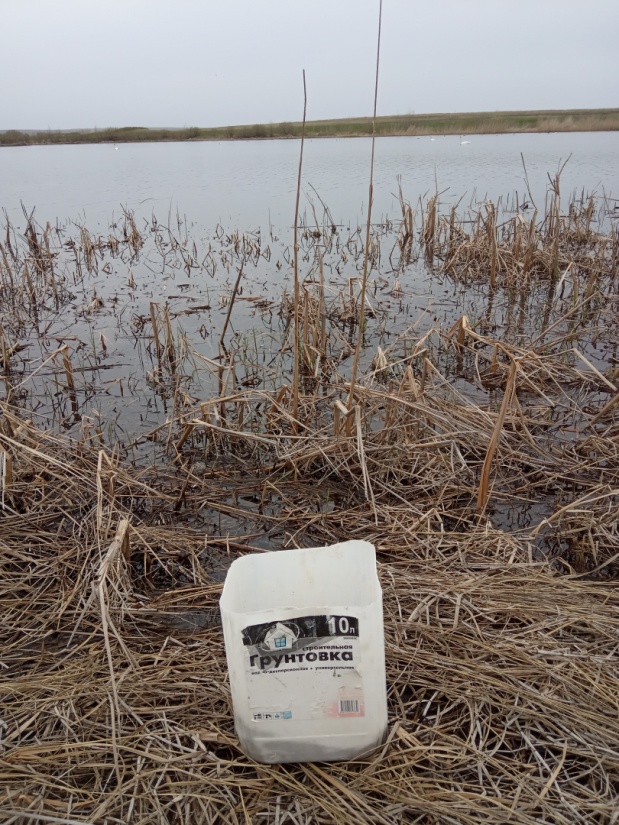 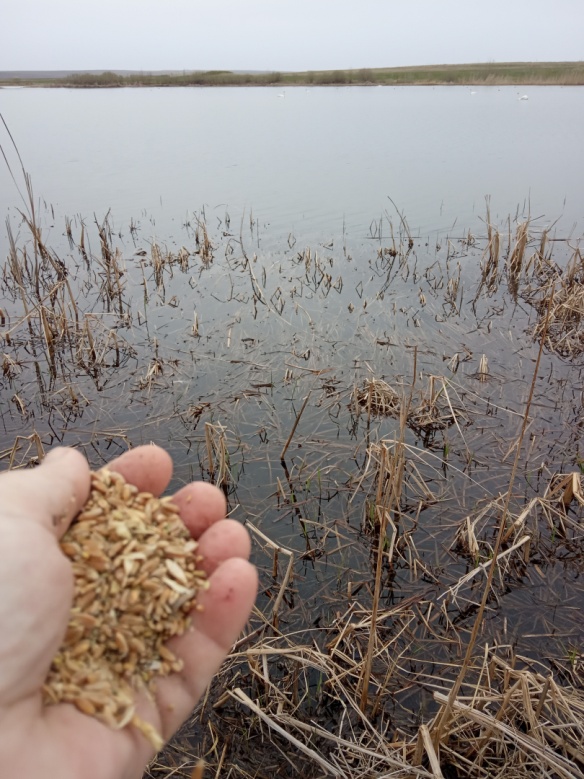 Приложение№ 6. Эксперимент №2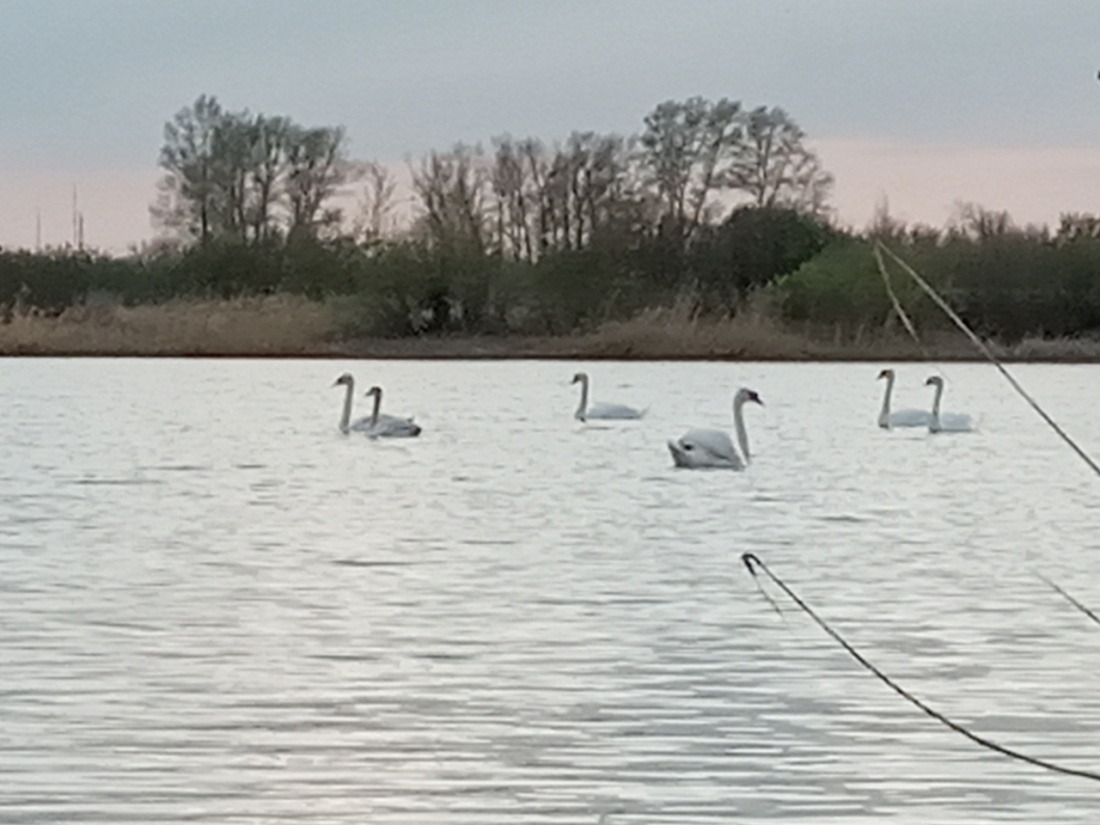 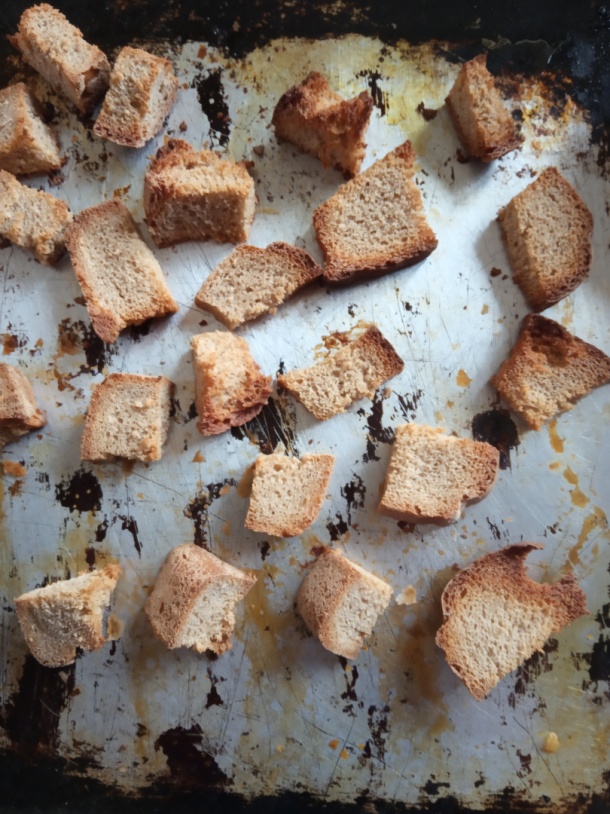 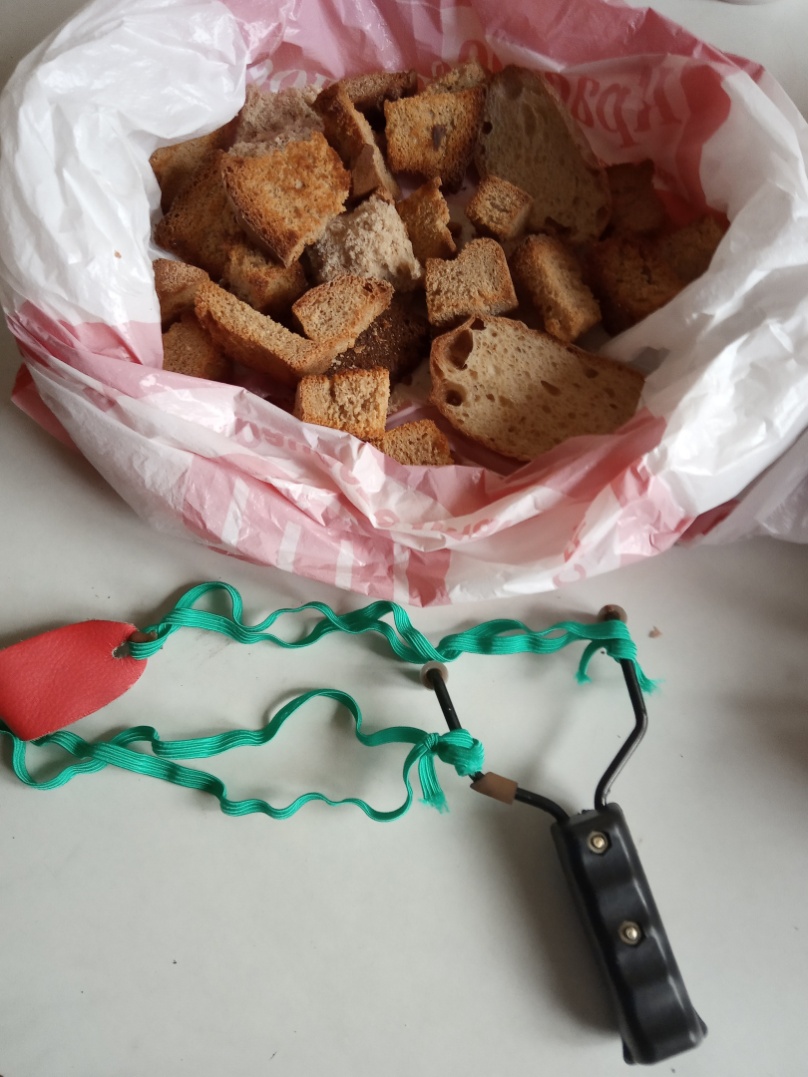 Приложение№ 7. Результат  Эксперимента 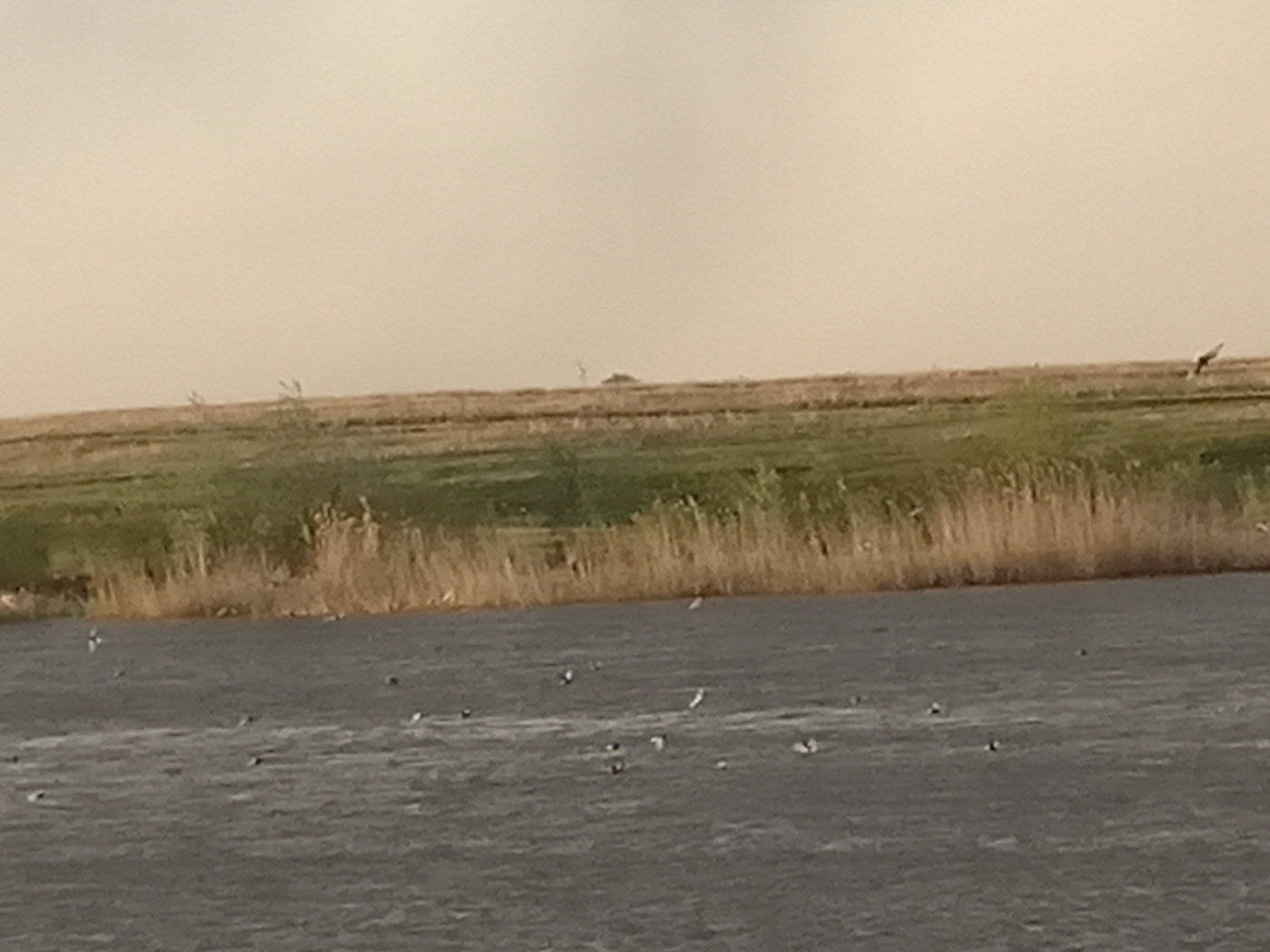 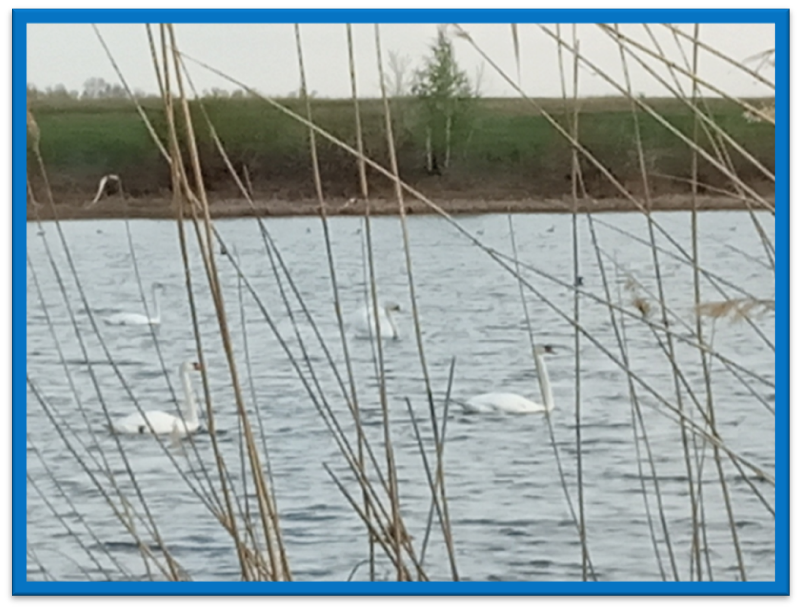 Приложение№ 8. Антропогенное воздействие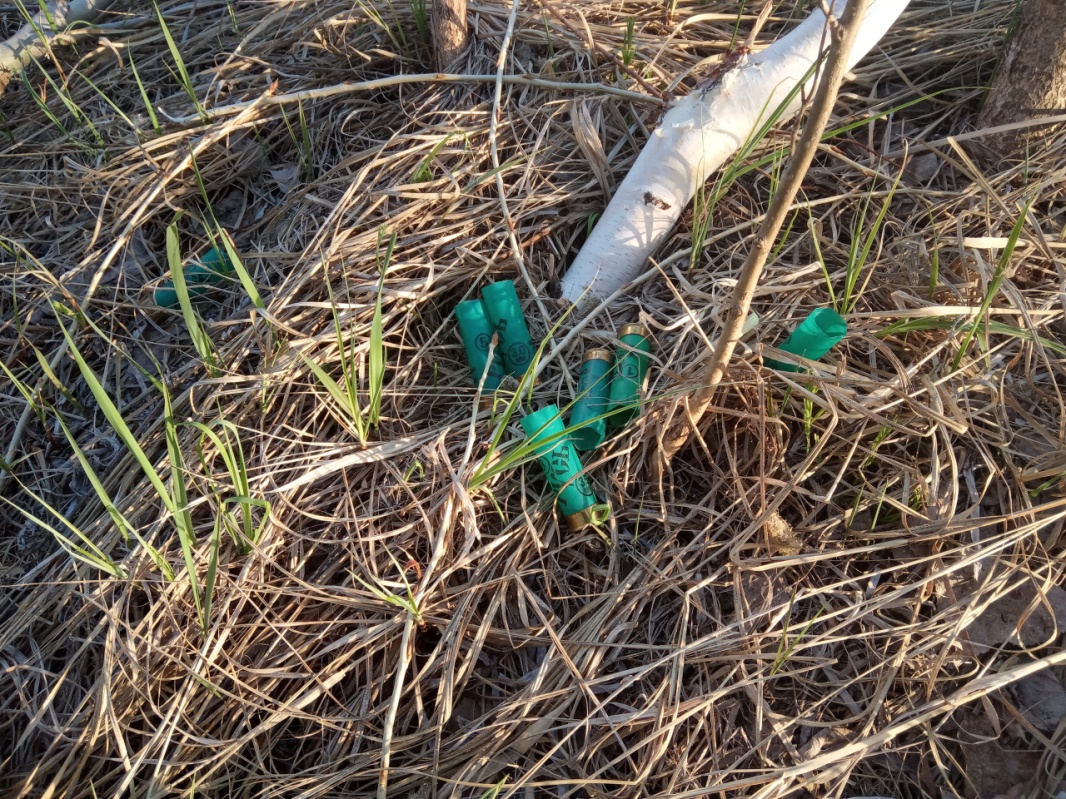 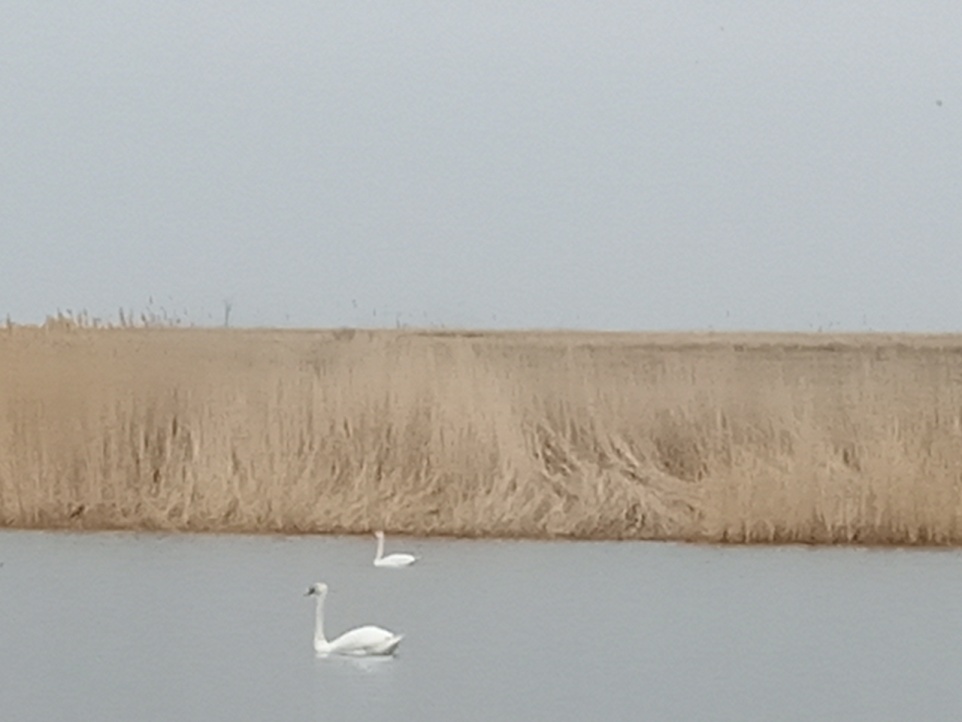 Приложение№ 9. Работа с Архивными документами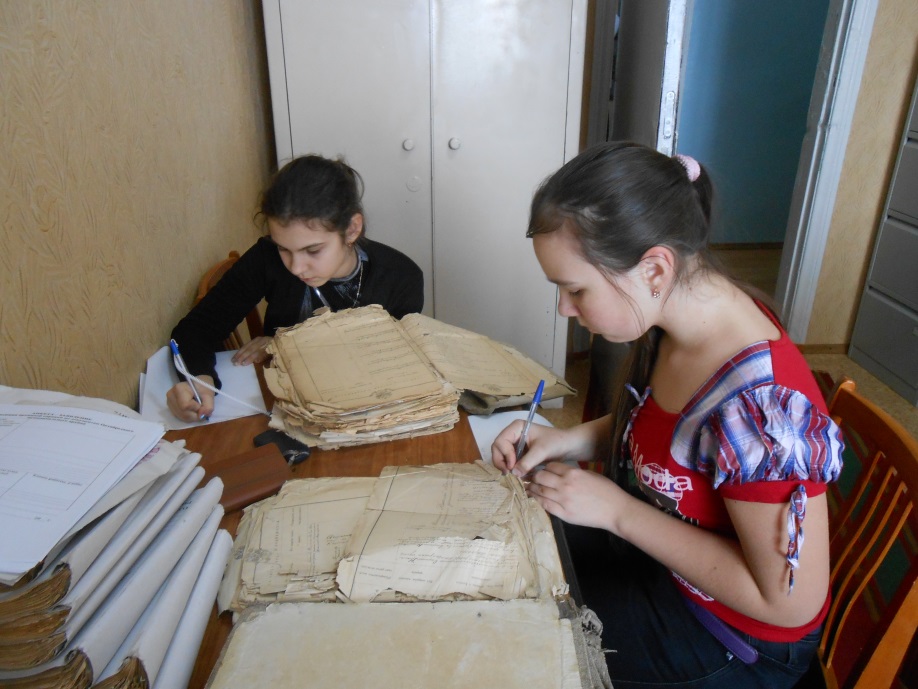 Приложение№ 10. Один лебедь не смог улететь, ранен.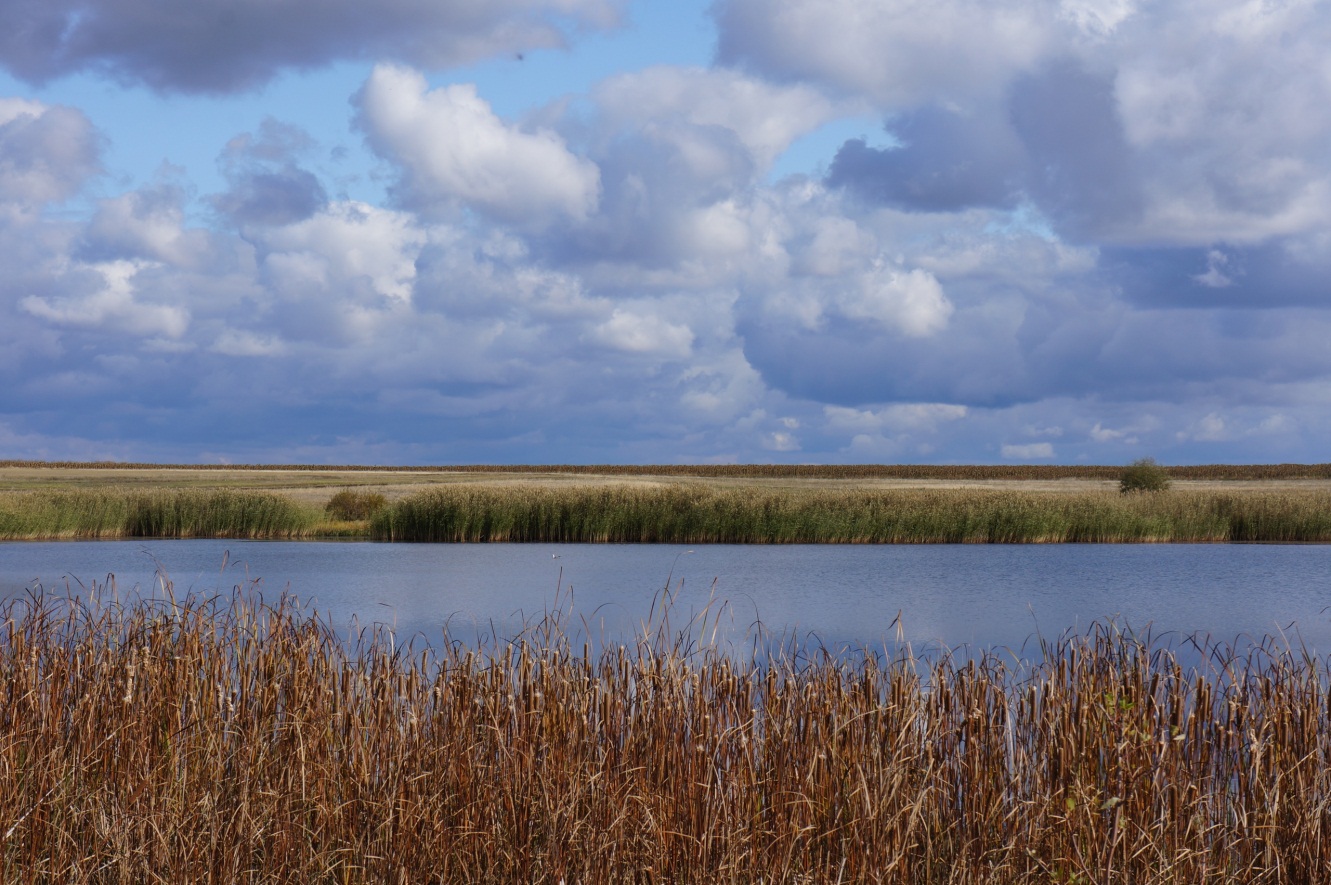 Приложение№ 11. Изучение птиц, занесённых в Красную книгу Оренбургской области и Российской Федерации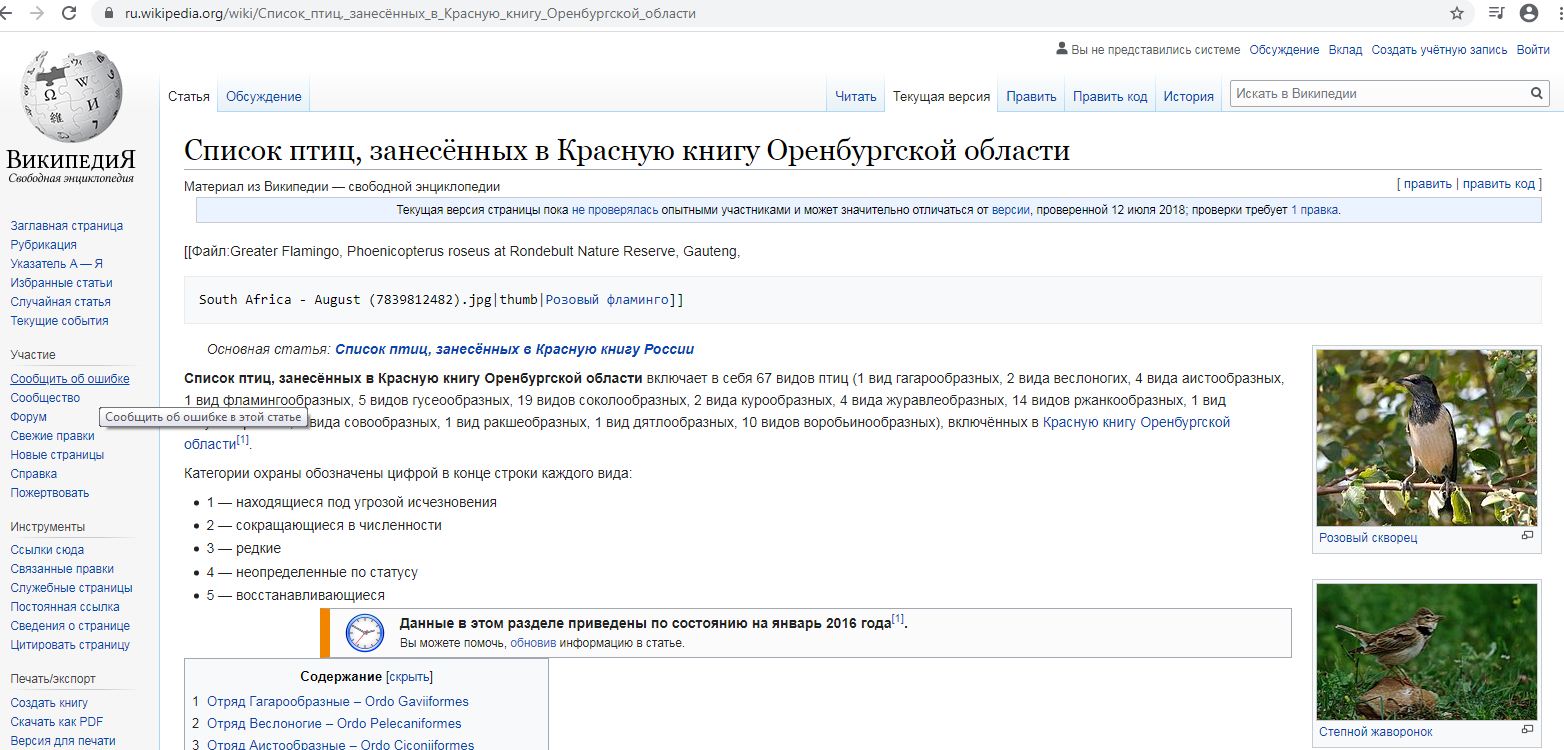 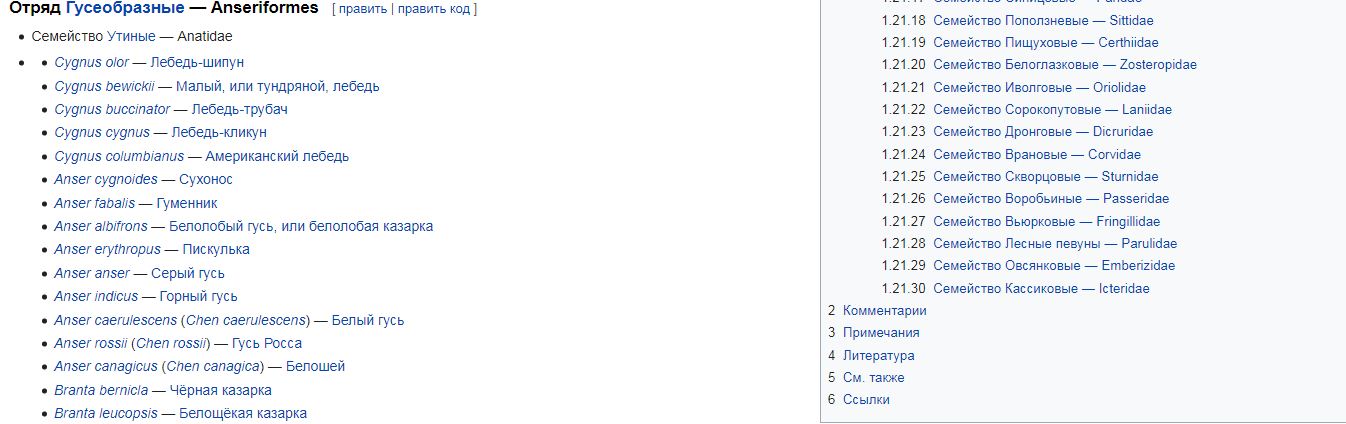 Приложение№ 12.Знакомство с Союзом Охраны птиц России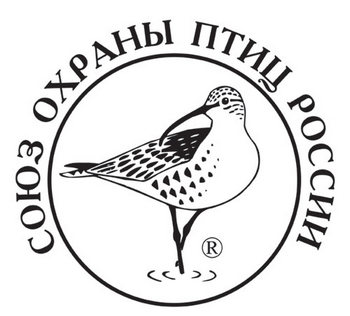 №Статья расходовСумма расходов в рубляхЦельИсточник1Пластиковое ведро объемом 5-6 литров1х120р.=120 руб.Эксперимент № 1МБОУ «Октябрьская СОШ»2Компьютер,принтер.--------------Составление презентацииМБОУ «Октябрьская СОШ»3Распечатка буклета и проекта3х30руб.=90 руб.00копУчастие во Всероссийских акцияхМБОУ «Октябрьская СОШ»4Корм для птиц 3-4 кг4кг Х 40р.=160 руб.Эксперимент № 1Спонсорская помощь родители обучающихся объединения «Экопоколение»5Рабочие перчатки6 шт. х 28 руб.= 168 руб. 00 копУборка территории вокруг  Лапшиновских озёрМБОУ «Октябрьская СОШ»6Пакеты для мусора объём 120литров2 упаковки X 55= 110 рублейУборка территории вокруг памятника природы Лапшиновских озёрМБОУ «Октябрьская СОШ»7Обрезная доска008куба (2 шт 60Х180) + 2 шт . 3 метра = 580 рублейСтроительство кормушки для лебедей - шипуновСпонсорская помощь родители обучающихся объединения «Экопоколение»8Гвозди  1 кг. размер 100 мм.1 кг. Х 83 руб.= 83 руб.Строительство кормушки для лебедей - шипуновСпонсорская помощь родители обучающихся объединения «Экопоколение»9Ножовка,молоток__________Строительство кормушки для лебедей - шипуновМБОУ «Октябрьская СОШ»Итого 1311 рублей.00 к.